PENERAPAN MODEL PROBLEM BASED LEARNING (PBL) DALAM PEMBELAJARAN MENULIS TEKS LAPORAN HASIL OBSERVASI DAN DAMPAKNYA TERHADAP KEMAMPUAN BERPIKIR KRITIS PESERTA DIDIK SMPN 2 KALIPUCANGARTIKEL  TESISdiajukan untuk memenuhi salah satu syarat memperoleh gelar Magister Pendidikan Bahasa dan Sastra IndonesiaolehDEDEN NURSIDIKNIM 158090027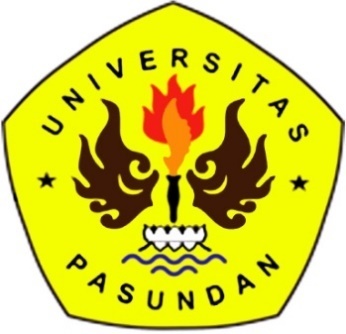 PROGRAM STUDI MAGISTER PENDIDIKAN BAHASA DAN SASTRA INDONESIA PROGRAM PASCASARJANA UNIVERSITAS PASUNDAN BANDUNG2019PENERAPAN MODEL PROBLEM BASED LEARNING (PBL) DALAM PEMBELAJARAN MENULIS TEKS LAPORAN HASIL OBSERVASI DAN DAMPAKNYA TERHADAP KEMAMPUAN BERPIKIR KRITIS PESERTA DIDIK SMPN 2 KALIPUCANGOleh:DEDEN NURSIDIKdedennursidik90@gmail.comUniversitas Pasundan Program PascasarjanaJalan Sumatera No. 41 Bandung 40117E-mail : pascasarjana@unpas.ac.idABSTRAKPenelitian ini didasarkan pada masalah pokok yaitu kemampuan siswa dalam menulis sangat rendah hal ini terlihatdari hasil KKM < 70, rendahnya daya berpikir kritis siswa hal ini terlihat dari respon siswa saat berdisukusi dan pemahaman guru tentang model pembelajaran yang dianggap kurang tepat hal ini terlihat dari guru yang masih menggunakan metode konvensional.Metode penelitian yang digunakan adalahmixed method dengan menggunakan tipe Embedded Design. Desain penelitian yang digunakan dalam penelitian ini yaitu desain penelitian quasi experimental. Quasi experimental yang diterapkan dalam penelitian ini menggunakan desain pretest-posttest pada 60 responden yaitu 30 kelompok eksperimen dan 30 lagi kelompok kontrol.Hasil penelitian menunjukkan bahwa terdapat perbedaan tingkat kemampuan menulis teks laporan hasil observasi peserta didik yang memperoleh Problem Based Learning dengan kemampuan peserta didik yang memperoleh pembelajaran secara konvensional, terdapat perbedaan tingkat kemampuan berpikir kritis peserta didik yang memperoleh Problem Based Learning lebih baik daripada kemampuan peserta didik yang memperoleh pembelajaran secara konvensional, dan terdapat pengaruh yang signifikan antara kemampuan berpikir kritis peserta didik terhadap kemampuan menulis teks laporan hasil observasi setelah menggunakan model problem based learning,sehingga hipotesis teruji kebenarannya.Penelitian ini dapat disimpulkan bahwa Penerapan Model Problem Based Learning (PBL) dapat meningkatkan kemampuan peserta didikdalam Pembelajaran Menulis Teks Laporan Hasil Observasi dan Dampaknya Terhadap Kemampuan Berpikir Kritis Peserta Didik.Kata Kunci: Problem Based Learning, Kemampuan Menulis, Berpikir Kritis. APPLICATION OF THE PROBLEM BASED LEARNING (PBL) MODEL IN TEXT WRITING LEARNING REPORT OF OBSERVATION RESULTS AND ITS IMPACT ON CRITICAL THINKING ABILITY OF STUDENTS IN KALIPUCANG 2ND PRIVATE VOCATIONAL SCHOOLBy:DEDEN NURSIDIKdedennursidik90@gmail.comPasundan University Of Postgraduate ProgramsJalan Sumatera No. 41 Bandung 40117E-mail : pascasarjana@unpas.ac.idABSTRACTThis research is based on the main problem, namely the ability of students in writing very low, this is seen from the results of the KKM <70, the low power of critical thinking of students, this can be seen from the students' responses when discussing and the teacher's understanding of learning models that are considered inappropriate. still using conventional methods.The research method used is mixed method using the type of Embedded Design. The research design used in this study is a quasi experimental research design. Experimental quasi applied in this study uses pretest-posttest design on 60 respondents, namely 30 experimental groups and 30 more control groups.The results showed that there were differences in the level of ability to write the text of the observation report of students who obtained Problem Based Learning with the ability of students who obtained conventional learning, there were differences in the level of critical thinking skills of students who obtained Problem Based Learning better than the ability of students obtain conventional learning, and there is a significant influence between students' critical thinking skills on the ability to write the report report text after using the problem based learning model, so that the hypothesis is verified.This study can be concluded that the Application of Problem Based Learning Model (PBL) can improve the ability of students in Learning to Write Texts of Reports on Observation Results and Their Impacts on Critical Thinking Abilities of Students.Keywords: Problem Based Learning, Writing Ability, Critical Thinking.DAFTAR PUSTAKAAmri, Sofwan. (2015). Implementasi Pembelajaran Aktif dalam Kurikulum 2013. Jakarta: Prestasi Pustakarya.Alwasilah, Chaedar. (2012). Pokoknya Rekayasa Literasi. Bandung: Kiblat Buku Utama.Andriani, Durri. Dkk. (2013). Metode Penelitian. Universitas Terbuka.Edward, (2007). Belajar dan Pembelajaran (Diklat). Medan: IKIP Medan.Harsanto, Ratno. (2005). Melatih Anak Berfikir Analisis, Kritis, dan Kreatif. Jakarta: Gramedia.Hosnan, (2014). Peningkatan Kemampuan Berpikir Kritis Melalui Pendekatan Pembelajaran Kooperatif Tipe Student Teams Achivement Division Pada Mata Pelajaran Pkn Siswa Kelas V SDN Blah Batu. E-Jurnal Mimbar PGSD Universitas Pendidikan Ganesha Jurusan PGSD. 2 (1).Komalasari, Kokom. (2011). Pembelajaran Kontekstual Konsep dan Aplikasi. Bandung: PT. Refika Aditama.Paul, R., dan Elder, L. (2007). Critical Thinking Competency Standards. [Online]: Tersedia: http://www.criticalthinking.org.html. [25 Januari 2019].Rusman, (2012). Model-model Pembelajaran: Mengembangkan Profesionalisme Guru. Jakarta: Raja Grafindo Persada.Samsani, Ayu. (2012). “Jurnal Penelitian “Metode Stationenlernen dalam Menulis Teks Berita Berfokus Pada Kalimat Efektif”. UPI Bandung.Semi, M. Atar. (2007). Dasar-dasar Keterampilan Menulis. Bandung: Angkasa. 